Объекты питания: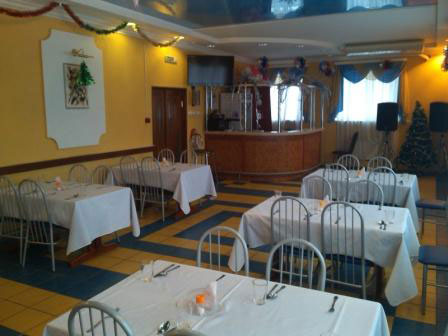 Кафе кафе «Сосны»расположено по адресу:ул. Советская, 13.Время работы: понедельник – четверг: 12.00 - 18.00 пятница: 18.00 - 24.00суббота:19.00-24.00                                                                    (контактный телефон 21162)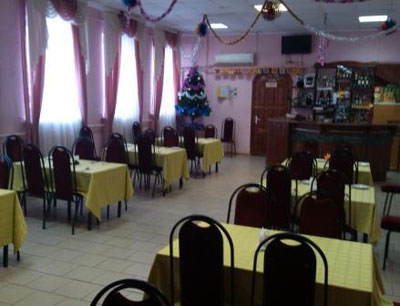 Кафе  « Молодёжное»расположено по адресу:ул. Калинина, 81.Время работы:понедельник: 08.00 - 10.00вторник-пятница: 10.00 - 14.00;                              20.00 - 24.00                суббота: 20.00 – 24.00                                                                        воскресенье: выходной   (контактный телефон 21195)Стоимость комплексного обеда  -  4 руб.00 коп. – 4 руб. 50 коп .